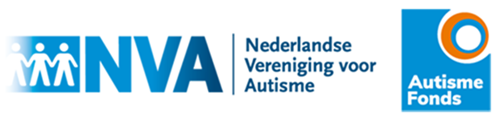 Gespreksgroepen:  Bij 6 aanmeldingen starten er in het najaar nieuwe gespreksgroepen. Dit houdt in 6 x een avond praten over autisme in de relatie. Ervaringen uitwisselen, van elkaar leren en je sterk voelen door het contact met anderen. We organiseren gespreksgroepen voor mensen met (een vermoeden van) autisme, hun partners of mantelzorgers. Meestal wordt gekozen voor de maandag of dinsdagavond. Van 19.30 uur – 21.30 uur. Er worden in vertrouwen ervaringen gedeeld en handvatten aangereikt. De avond is éénmaal per maand en kost  € 5,= per keer.Leden van de NVA gratis. Inclusief koffie/thee.                                                                                                                                                                             Deze avonden worden begeleid door Renske Feddema en Henny Stam.   Aanmelden: nvanoordwestvelukw@gmail.com Dinsdag 6 september 2022:Ochtend inloop voor vragen rondom autisme. Wat willen wij u bieden. Kennis over autisme. Een gesprek in vertrouwen. Flyers en Folders over autisme in diverse leeftijden en levensfases. Een stukje film. Met een kopje thee/koffie je ervaringen delen met anderen. Welkom tussen 10:00 - 11:30 uur.  Wilt u telefonisch of anoniem uw verhaal kwijt: mw. Henny Stam 06-45588598Dinsdag 13 december 2022: 19:00 – 22:00 uur. Inloop 19.00 uur. Presentatie door Pascal van IJzendoorn. “Help, ik ben een autist”. Ik was het al voordat ik het wist.  U vindt alle informatie in de bijgevoegde flyer. De Nederlandse Vereniging voor Autisme. Meer begrip en kansen voor mensen met autisme. Word lid van de NVA. En profiteer van tal van voordelen. Kijkt u ook ons rond bij de regios,s wat er allemaal wordt georganiseerd. www.autisme.nl Alle bovenstaande genoemde activiteiten worden gehouden op de volgende locatie.MFC De Bogen, Triasplein 11, 3845 GC Harderwijk. Parkeren: Triasplein. (bij Jumbo) Onder de poort De Bogen door lopen. Ingang gele hek. Mw. Renske Feddema en Mw. Henny Stam heten u van harte welkom.Info of aanmelden dat kan bij:  nvanoordwestveluwe@gmail.com Mw. Henny Stam. Tel.: 064558598Wilt u onze nieuwsbrief ontvangen meld u aan: Wilt u onze nieuwsbrief niet ontvangen, meld u af. Mocht u deze nieuwsbrief ongewenst ontvangen, stuur hem retour en uw adres wordt verwijderd.